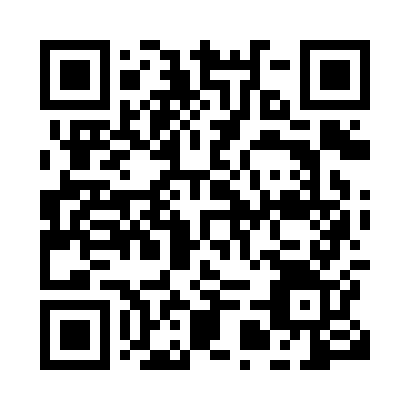 Prayer times for Bassela, CongoMon 1 Apr 2024 - Tue 30 Apr 2024High Latitude Method: NonePrayer Calculation Method: Muslim World LeagueAsar Calculation Method: ShafiPrayer times provided by https://www.salahtimes.comDateDayFajrSunriseDhuhrAsrMaghribIsha1Mon4:415:5011:533:005:577:022Tue4:405:4911:533:005:577:023Wed4:405:4911:533:015:577:024Thu4:405:4911:523:015:567:015Fri4:395:4811:523:015:567:016Sat4:395:4811:523:025:567:017Sun4:385:4811:523:025:567:018Mon4:385:4711:513:025:557:019Tue4:385:4711:513:025:557:0110Wed4:375:4711:513:035:557:0011Thu4:375:4611:513:035:557:0012Fri4:375:4611:503:035:547:0013Sat4:365:4611:503:035:547:0014Sun4:365:4611:503:045:547:0015Mon4:355:4511:503:045:547:0016Tue4:355:4511:493:045:547:0017Wed4:355:4511:493:045:536:5918Thu4:345:4411:493:055:536:5919Fri4:345:4411:493:055:536:5920Sat4:345:4411:483:055:536:5921Sun4:335:4411:483:055:536:5922Mon4:335:4311:483:055:536:5923Tue4:335:4311:483:055:526:5924Wed4:325:4311:483:065:526:5925Thu4:325:4311:483:065:526:5926Fri4:325:4311:473:065:526:5927Sat4:315:4211:473:065:526:5928Sun4:315:4211:473:065:526:5929Mon4:315:4211:473:075:526:5930Tue4:315:4211:473:075:526:59